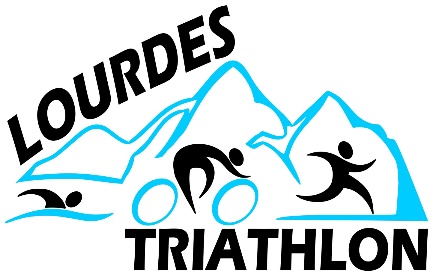 ASSEMBLEE GENERALE DU 29 novembre 2019Ordre du jour Etablir les présences (quorum 10%)Point licences nouveaux licenciés et départs (cout des licences)Rapport moral(jo) Rapport financier bilan 2019 et prévisionnel 2020 ( jérome CUQ )Les résultats sportifs 2019 ( jérome saint lanne)Ecole de triathlon – Remise bracelets( jo et franck)Communication le site internet et face book, ( jérome s )L’arbitrage et formation 2020 ( jo )Rassemblement MIMIZAN et tenues ( jo )Entrainements – projets sportifs – questions ( franck )Triathlon Lourdes 2020 ( jo)Participation club TELETHON Renouvellement du bureauOuverture de l’AG :Tout d’abord , je vais vous demander d’avoir une pensée pour ceux qui nous ont quités trop  tot Geoffrey ALVES , Emmanuel LACROIX , Lionel GODSMITH , Patrick VENHORENBERGUE , Bernard DUMERC ,Marcel TABARANT , et dernièrement Serge LALANNE-CASSOU .Rapport moral :Notre club a rempli certains de ses objectifs que le bureau souhaitait :Développement de l’école de triathlon grâce à l’implication de certains parents (papi de Paul – papa de Mathis)ou certains triathlètes (Stéphane , gilles, Damien )Labellisation de l’école à la 1ère étoile Développement de la pratique féminine Les sorties vélos du samedi grâce à JeffLa gestion du site internet et face book grâce à Jérôme et SallyPrésence sur le we triathlon de Mimizan –Une collecte aux sponsors grâce à Christian et aux nombreux autres. L’organisation du cross triathlon qui sera déplacé au 20 septembre avec un triathlon sur route.Notre satisfaction de la présence nombreuse au triathlon de loudenvielle et le titre de champion du monde de Yves à Nice.Parmi nos objectifs manqués :Pas ou peu de présences sur les championnat sauf Franck et Yves.L’organisation d’un stage Les sorties courses à pied du jeudi.Plus d’apéro grâce à Christian moins disponiblePoint licences nouveaux licenciés et départs (cout des licences) Il est à noter qu’en 2014 le club comptait 27 licenciés dont 25 renouvellement et 2 nouveaux pour arriver en 2019 à 65 licenciés dont 36 renouvellement et 29 nouveaux.Renouvellement des licences avant le 15/11/201910€ de pénalité entre le 16/11/2019 et le 15/12/201920€ de pénalité après le 16/12/2019Prix des licences:80€ pour les jeunes (jusqu’à cadet) (moins 20€ si plusieurs enfants de la même famille, par licence) (ou bien, moins 15€ si un parent licencié, par licence)145€ pour les adultes compétition (moins 15€ pour les familles, par licence)100€ pour les adultes loisir (moins 15€ pour les familles, par licence)120€ pour juniors/étudiants (moins 15€ pour les familles, par licence)Je préfère un paiement par virement bancaire si possible (moins de paperasse). RIB du club ci-joint.Pensez à dater et signer votre demande de licence…Vous pouvez m’envoyer le tout par la poste ou le faire passer à Joseph, Sally ou Franck si vous les voyez.Mon adresse: 10 rue Artgues 65380 LANNEMERCI Ecole de triathlonAu niveau des formations pour le BF5 sally et geoffrey ont eu leur examen en mars 2018 et je rappelle que ce diplome à été pris en charge par le club avec un retour sur investissement au minima pour le projet de la future école de triathlon qui a débuté en mai sous la forme de deux journées portes ouvertes.Le club de Lourdes Triathlon a ouvert une école de Triathlon depuis le 11 Septembre 2017. L’objectif de cette école était d’initier et de former des jeunes de 7 ans à 13 ans (catégories mini-poussins à Benjamins) à la pratique du Triathlon et des disciplines enchainées (Natation/vélo/course à pied)Concernant le samedi après-midi pour l’école de triathlon et au vu du nombre d’inscrits cela n’a pas été satisfaisant. Au vu de l’évolution du nombre d’enfants Franck propose un entrainement le mercredi après-midi.Concernant le créneau natation du lundi 17 h45 à 19 h 45 : 1 ligne école de triathlon 7/9 ans de 17 h 45 à 18 h 30 et 9/12 ans de 17 h 45 à 18 h 45 1 ligne adultes débutants de 18 h30 à 19 h 30 et confirmés de 18 h 45 à 19 h 45Communication le site internet et face book .Jérome SAINT LANNE nous  présente le site du club et  face book . L’arbitrage et formation 2020Formation en 2017 : fabien GIRAUD – mark SIMMONDS – loane EXARTIER et joseph ICARTActuellement 43 arbitres / 74 présents en 2018 ont confirmés qu'ils repartaient dans l'aventure pour 2019.Je vous rappelle que sans arbitre, il n'y a pas d'épreuve.... Que l'ambiance au sein de l'équipe est très conviviale et agréable.

La formation OBLIGATOIRE d'une journée s'effectuera le 11 & 12 janvier 2020 à TOULOUSE (31) Merci de l'intérêt que vous pourrez porter à notre sport Rassemblement MIMIZAN et tenuesPoint Concernant les rassemblement club il a été proposé MIMIZAN les 30 et 31 mai 2020 avec les équipes sprint prises en charges ainsi qu’une partie de l’hébergement par le club. INSCRIPTIONS JANVIER 2020 !!!!!Aussi il est souhaitable d’être présent au triathlon de Tarbes ainsi que celui de Saint Gaudens le 30 aout 2020.Entrainements – projets sportifs – questionsPas de changement concernant la séance natation du mercredi 19 h à 20 h 45 si ce n’est un créneau débutant à partir de 20 h ;.Ouverture de ce créneaux aux débutants dans la mesure du possible et en fonction de l’effectif.Au vu du peu de présences le jeudi soir au stade et évolution en fonction des nouveaux adhérents.Concernant les séances vélo en attente de propositions.Questions – suggestions pour 2020, les objectifs respectifs et projets de stagesTriathlon Lourdes 2020Nous proposons un parcours sur route le 20 septembre 2020Nous aider pour les partenariats locaux (implication de commerçants, d’entreprises du coin, implication d’autres associations comme la kayak club lourdais représenté par monsieur BENITO  …)Les jours de montage + balisage le samedi– 10 personnes on s’en sort très bien.Démontage + Dé balisage après Faire les sacs athlètes avant la course + distribution des dossardsBénévoles le jour des courses :Encadrement du parc à vélo + course enfantsTenir les ravitaillementsSignaleurs aux passages de routeCela serait bien sûr une belle façon de promouvoir notre club, de créer une dynamique de groupe dans le club autour d’un évènement, de faire rêver un peu tous les gamins avec un triathlon chez eux ! et consolider notre  étoile de l école de triathlon.Participation club TELETHON TELETHON vendredi 6 décembreRassemblement à 18 h 30 au stade pour participer aux tours de pistes organisé par ATHE 65 jusqu’à 21 h puis le marathon de nage par le club de natation jusqu’à 24 h .Remerciement sponsorsNouvelle naissance : FERRER AméliaRenouvellement du bureauRenouvellement du bureau (candidatures) et élection du comité directeur.André DUPONDFabien GIRAUDJoseph ICARTSally SIMMONDSJérome CUQYves TABARANTChristian DUPOUYJérome SAINT LANNEJean françois DESTANGGilles FERDINANDDamien FANLOFrédérique FERDINANDCathy THOLESuite à ce comité directeur à été élu le bureau suivant :Président : Joseph ICARTPrésident d'honneur : Yves TABARANTSecrétaire : Sally SIMMONDSTrésorier : Jérome CUQ